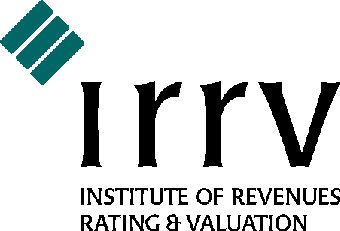 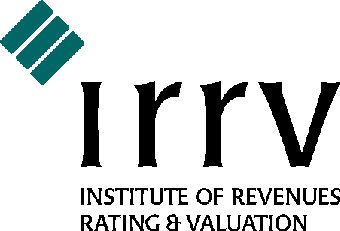 Booking Form: Improving Customer Service WorkshopDate:	Wednesday 27th January 2016Venue:	Mercure Hotel Haydock (Free car parking is available)Times:	Start:  9.30 a.m.
Finish: 4:00 p.m. (approximate)Cost:	£100 non members, £50 IRRV membersTo reserve your places fill in your details and email them no later than Friday 15th January 2016 to:Mike Harkins IRRV, Assistant Treasurer Email: mharkins@rundles.org.uk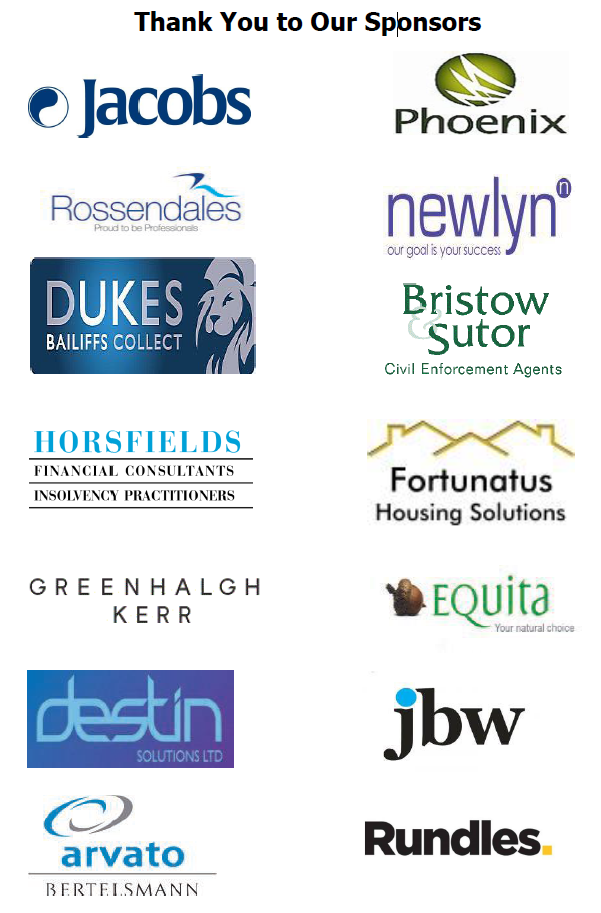 Name of  AuthorityAddress for correspondenceContact name & Tel noEmail addressPO NumberName of DelegateContact Telephone NumberWork involvement**E.g. NNDR / OtherIRRV Member? (Yes\No)Dietary requirements